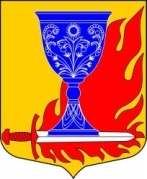 АДМИНИСТРАЦИЯмуниципального образования«Большелуцкое сельское поселение»муниципального образования«Кингисеппский муниципальный район»Ленинградской областиПОСТАНОВЛЕНИЕот 30 июня 2023 года № 174О внесении изменений в Постановление Администрации МО «Большелуцкое сельское поселение» № 41 от 13 марта 2023 года «Об утверждении Административного регламента по предоставлению муниципальной услуги «Признание садового дома жилым домом и жилого дома садовым домом»По результатам рассмотрения Протеста заместителя Кингисеппского городского прокурора № 7-02-2023 от 13.06.2023 на Постановление Администрации МО «Большелуцкое сельское поселение» № 41 от 13 марта 2023 года «Признание садового дома жилым домом и жилого дома садовым домом» и в целях приведения вышеуказанного Постановления в соответствие с требованиями законодательстваПОСТАНОВЛЯЮ:1. Протест Кингисеппского городского прокурора № 7-02-2023 от 13.06.2023  на Постановление Администрации МО «Большелуцкое сельское поселение» № 41 от 13 марта 2023 года «Об утверждении Административного регламента по предоставлению муниципальной услуги «Признание садового дома жилым домом и жилого дома садовым домом» - удовлетворить.2. Пункт 2.10 Административного регламента по предоставлению муниципальной услуги «Признание садового дома жилым домом и жилого дома садовым домом»  - «Исчерпывающий перечень оснований для отказа в предоставлении муниципальной услуги», для подуслуги «Признание садового дома жилым домом» дополнить следующим подпунктом:«4) в случае размещения садового дома на земельном участке, расположенном в границах зоны затопления, подтопления.»3. Настоящее постановление подлежит официальному опубликованию.4. Настоящее постановление вступает в силу со дня официального опубликования (обнародования) в средствах массовой информации.5. Контроль за исполнением настоящего постановления оставляю за собой.И.о. главы администрации							МО «Большелуцкое сельское поселение» 				О.В. Петров